Y世代理財教育推廣企劃競賽 報名表針對理財教育為主題，以文字為主進行提案說明，將完整參賽檔案(.word)及正式報名表寄件至shiang2216@g.ncu.edu.tw產學深耕總中心執行秘書王湘茹。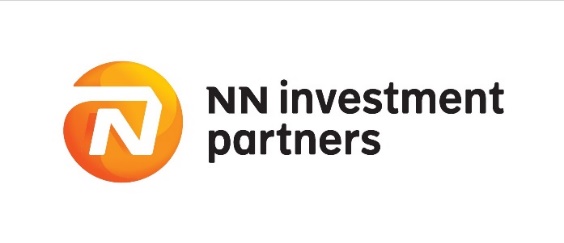 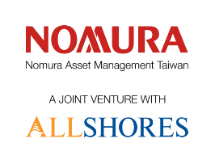 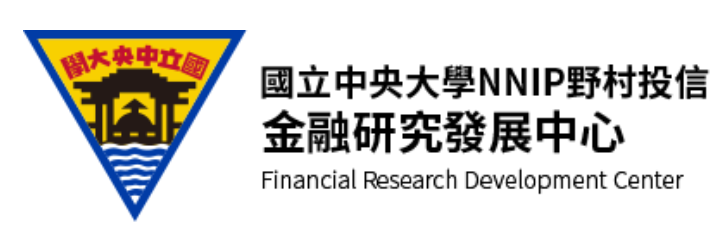 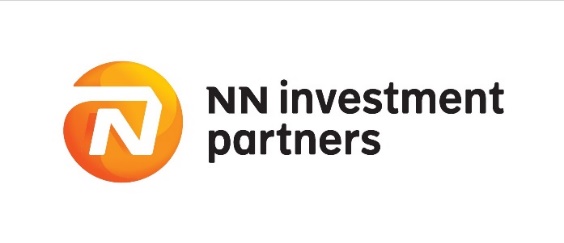 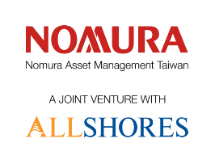 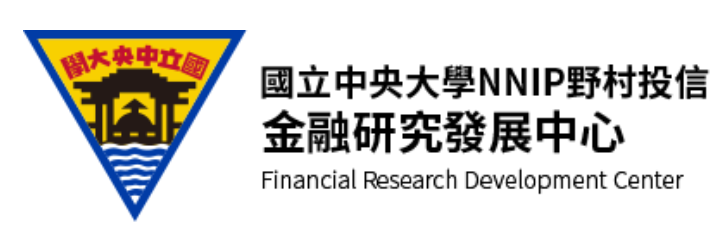 繳件日期：2018年10月29日~2018年12月12日止參賽資格：限大專院校大學及碩士生，可單人報名亦可以組對方式參賽(組隊人數上限為6人，可跨校組隊，惟參賽者不得重複組隊）。作品規定：1.初賽主要以Word檔文字呈現，頁數不拘。2.主題應以推廣理財教育為主，旨在提升青年對理財之認知與參與，建立正確金融常識，如風險與報酬的概念、不同金融商品之投資特性及風險、不同目標之理財規劃等，避免偏離主題。3.企劃內容可包括：與理財規劃推廣有關之議題設計、活動設計、教案設計….等。4.限以未發表過的原創作品，且不得重複參賽。基本資料基本資料基本資料基本資料基本資料基本資料團隊名稱團隊名稱作品名稱作品名稱團隊聯絡人mail團隊聯絡人mail組員資料組員資料組員資料組員資料組員資料組員資料組員姓名組員姓名學校系所年級聯絡電話123456